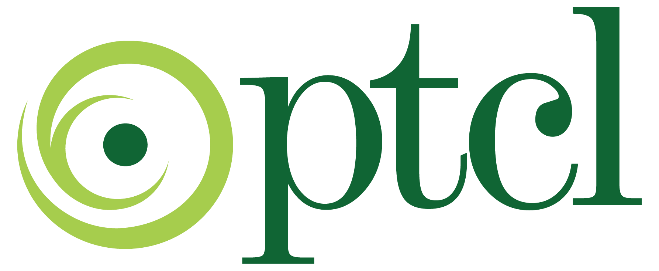 TENDER # Repair of Rectifiers/ATS for Supply of DC AIR CON /Purchase of SPD-SA/NOD-DC  South Zone /2018/01FRAME CONTRACT FOR Repair of Rectifiers/Purchase of SPD-SA/NOD-KTRII/2018/01 SPDs (SURGE ARRESTORS) FOR MSAGs AND ONUs IN SOUTH ZONETENDER NOTICENo. Repair of ATS/Rectifiers/Supply of SPD-SA/NOD-South Zone/2018/01FRAME CONTRACT FOR SUPPLY OF SPDs (SURGE ARRESTORS) FOR MSAGs AND ONUS IN South ZoneSealed bids are required from contractors of repute to sign unit rate based Frame Contract repair of rectifiers/ATS for Supply of DC AIR CON/ SPDs (Surge Arrestors) for MSAGs and ONUs& BTS in NOD SOUTH ZONE. Bid Documents are attached with this Tender Notice.Bid Documents as per requirement shall be submitted in the office of Senior Manager Network Deployment (Room No. 210 , 2nd Floor, PTCL PAK CAPITAIL EXCHANGE Purani Subzimundi Karachi) till 15-10-2018 max by 4:00 PM (COB).Bids must enclose Bid Security of PKR. 10,000/- in shape of Pay order/Demand Draft/Bank Guarantee in the Name of SM Finance PTCL South zone Karachi. Bid security of the un-successful bidders shall be returned and released after completion of the tender.Bid received after the above deadline shall not be accepted.PTCL reserves the right to reject any or all bids and to annul the bidding process at any time, without thereby incurring any liability to the affected bidder (s) or any obligations to inform the affected bidder (s) of the grounds for PTCL Action.Bidder must mention their Vendor Registration code on quotation. In case vendor is not registered, then registration must be done before the issuance of Letter of Intent (LOI).All correspondence on the subject may be addressed to the undersigned.MUHAMMAD DINE-mail: Muhammad.din@ptcl.net.pkCell: 0333-2333463PART – AScope of Work and General Terms ConditionsSCOPE:The said tender is floated for the procurement surge arrestors against 200 MSAG sites in KTR-II. These are consumable items and spare is not available with vendor / PTCL. In absence of surge arrestors, damages are being to power equipment due to fragile KE network causing inevitable outages of MSAG ONUs/Rectifiers and ultimately loss to PTCL. This taint amounts to customer’s dissatisfaction and churns in addition to burning of expensive equipment.BOQ:TERMS & CONDITIONSRates will be valid for one year and can be extended further after obtaining of willingness from vendor.Vendor is required to submit Bid Bond amounting to Rs. 10,000 (Rupees Ten thousand only) in shape of DD / PO in the name of SM (Finance) South Zone Karachi PTCL which will be release on expiry of Frame contract.Vendor is required to submit a confirmation of submission of bid bond in Technical offer.Vendor having ex-stock will be preferredVendor will be responsible for providing O&M (site visit if required) during board examinationsVendor will be responsible to sign completion certificate from end userForce Majeure: The vendor shall not liable for forfeiture of its performance bond or any penalty or termination for default, if and to the extent that, its delay in performance is the result of an event of Force Majeure.Payment: All payments are subject to deduction of LD Charges (if any) and withholding tax as per prevailing rules.Vendor shall provide in writing, Warranty period of 1 Year (as per PTCL SOP) for all the goods supplied /Services against the BOQ. In case of any defect/fault found in the goods supplied/ Services by the vendor, vendor is responsible to replace the faulty good on his own cost.If the Contractor fails to complete any of its obligations under the Contract or issued Purchase Order (based on the contract Terms and conditions) within the extended time frame mutually agreed between both parties under “FORCE MAJEURE” and PTCL shall have suffered any loss from such failure, PTCL shall be entitled to deduct from the Contract price at the rate of 1% (one percent) per week of the total Purchase Order value for each week of delay between the time fixed in the Contract (except as aforesaid) and the actual date of completion up to maximum of 10%. (Ten percent) of the total Purchase Order cost.Payment Terms and Conditions are as follows:-100% Payment of the PO for Services/Goods be will be made after successful commissioning of site and site acceptance by customer verified by Digital services team. Payment will be made in Pak Rupees only.The Contractor’s request’s for payment shall be made to PTCL in writing, accompanied by an invoice describing, as appropriate, (Documents Required for Payment) and fulfillment of other obligations stipulated in the Contract.Payments shall be made by PTCL within 14 working days on submission of an invoice/claim by the Contractor subject to availability of pre requisite documents specified under the Contract.The total amount to be paid to Contractor shall be the Purchase order price issued based on the contract unit rates and requirement for Scope of work. Contractor shall be paid through Cheque against presentation of documents as enumerated in clause (Documents) after verification by Project Director and adjustment of penalty (if any).The following documents should be submitted for payments in this officeAcknowledgement by Customer. Invoice duly verified by Digital Services TeamSAN / GRN duly verified by concerned Manager/SM (Dev.)PO./ Letter of Intent  issued by PTCLPayment is subject to deductions of tax on services / supplies Contract, from the relevant invoices and paid to the Tax Authorities, except those especially exempted by the authorities. The paying authority will issue certificate of deductions to the supplier/Contractor to enable him to settle tax returns with the concerned authorities. Rates must be exclusive of GST & SST. All prevailing Taxes as per rules of Govt. of Pakistan shall be applied accordingly.If the Contractor fails to deliver any or all of the goods or perform the services in accordance with the delivery milestones specified in the PO. PTCL shall have the right to terminate the contract/P.O forthwith or claim liquidated damages, unless solid justification.SeverabilityIf any provision or condition of the Contract is prohibited or rendered invalid or unenforceable, such prohibition, invalidity or un-enforceability shall not affect the validity or enforceability of any other provisions and conditions of the Contract.Applicable Laws	The Contract shall be interpreted in accordance with the laws of Islamic Republic of Pakistan.PART – BTender Documents & Bid RequirementSubmission of TenderBidders must submit the detailed proposal in accordance with “Scope of Work” clause. Volume-I: Commercial ProposalBid SecurityThe bidder shall furnish Bid Security Rs. 10,000/- in shape of DD/Pay order/Bank Guarantee in accordance with respective Clauses of this RFP. Commercial “Financial Terms & Conditions” The Bidder shall be required to submit Compliance of Commercial Terms and Conditions. Detail Price ScheduleThe bidder should submit Unit Rate for all Options of SOW completed in all respect including store item involved for delivering the work. Volume-II: Technical ProposalThe technical proposal shall comprise the following documents as well:Compliance with all clauses of the tender document & SOW. Details of Past Experience of Similar Nature of Work in PTCL with supporting documents (Copies of PO/Contracts etc.)Ex Stock Availability of the materialCompany’s profile and technical expertise as follows:Company history, backgroundContacts DetailsAreas of specializationDetails of HR Resources for deployment of 05 sites by day. Submission of Bid:Bidders shall make two separate sealed envelopes. One sealed envelope will contain the Technical Offer (un-priced bid) along with specifications and all other technical details ensuring that the envelope must be marked as “Technical Offer”.Second sealed envelope will contain the commercial offer (priced bid) with the cost breakdown, ensuring that this envelope must be marked as “Commercial Offer”.Original bid bond/security should be attached with commercial bid and a certificate be submitted with Technical Proposal that the bid bond is prepared and attached with the Commercial proposal.Both above sealed envelopes must bear PTCL Tender / RFP reference number.Both these bids must be deposited in the Office of SM Network Deployment by 16:00 Hours till 15-10- 2018.Bids must be received submitted before the closing date and time of the said bidding process. Any bid submission after the deadline will be rejected and /or returned un-opened to the bidder.PTCL may at its discretion, extend this deadline for the submission of bids in which case all rights and obligations of PTCL and Bidders previously subject to the deadline will thereafter be subject to the deadline as extended.Acceptance or Rejection of TendersPTCL reserves the right to accept or reject any or all bids and to annul the bidding process at any time prior to award of contract without thereby incurring any liability to the affected bidder(s) or any obligation to inform the affected Bidder(s) of the grounds for PTCL action.SEAL & SIGNATURE OF BIDDER-------- End -------PAKISTAN TELECOMMUNICATION COMPANY LIMITEDOFFICE OF GENERAL MANAGER NETWORK OPERATIONS & DEPLOYMENTREGION KTR-II  KARACHIS.NoMSAG TypeSPD TypeUnitUnit Price excl. GST1AlcatelPhoenix VALVETARB F-MS 12 ST, Uc260V AC, Up:1.5KVA, In: 20kA, Imax: 40kA Each1AlcatelPhoenix VALVETARB VAL-MS 230 ST, Uc:260V AC, Up:1.5KVA, In: 20kA, Imax: 40kA Each1AlcatelPhoenix VALVETARB F-MS 12 ST, Uc:275V AC, Up:1.35KVA, In: 300kA, Imax: 40kA Each2Huawei 2.5GSPD 27SZ MH Single Phase Lightening Protection Box Each3Huawei 10GESPD MOV60 Uc: 385V, In:30kA, Imax:60kA, Up:2.0kA Each3Huawei 10GESPD MOV60 Uc: 385V, In:30kA, Imax:60kA, Up:2.0kA Each3Huawei 10GESPD MOV60 Uc: 385V, In:30kA, Imax:60kA, Up:2.0kA Each3Huawei 10GESPD GDT60 Uc: 255V, In:30kA, Imax:60kA, Up:1.5kA Each4ZTE 2.5G AC sideDOWIN SPD for Power Supply YD40K385 Uc: 385V, In:20 kA(8/20us), Imax: 40kA(8/20us), Up:1.5kV Each4ZTE 2.5G AC sideDOWIN SPD for Power Supply YD40K255 Uc: 255V, In:20 kA(8/20us), Imax: 40kA(8/20us), Up:1.0kV Each4ZTE 2.5G AC sideDOWIN SPD for Power Supply YD40K385 Uc: 385V, In:20 kA(8/20us), Imax: 40kA(8/20us), Up:1.5kV Each5ZTE 2.5G DC sideMYS5 Imax:40kA, Uc:385V, In(8/20):2.0 kA, Up(20kA):1.9kV Each5ZTE 2.5G DC sideMYS5 Imax:40kA, Uc:385V, In(8/20):2.0 kA, Up(20kA):1.9kV Each5ZTE 2.5G DC sideMYS5 Imax:40kA, Uc:385V, In(8/20):2.0 kA, Up(20kA):1.9kV Each6ZTE 10GEHPXIN Surge Protection Device G255-40 Uc: 255V, In:20kA, Imax: 40kA, Up: 1.0kA Each6ZTE 10GEHPXIN Surge Protection Device G255-40 Uc: 255V, In:20kA, Imax: 40kA, Up: 1.0kA Each6ZTE 10GEHPXIN Surge Protection Device G255-40 Uc: 255V, In:20kA, Imax: 40kA, Up: 1.0kA Each7ONUPhoenix VALVETARB F-MS 12 ST, Uc260V AC, Up:1.5KVA, In: 20kA, Imax: 40kA Each7ONUPhoenix VALVETARB VAL-MS 230 ST, Uc:260V AC, Up:1.5KVA, In: 20kA, Imax: 40kA EachREPAIR OF RECTIFIERS8Repair of Rectifiers Emersion 9Repair of Rectifiers Delta 30/509Repair of Rectifiers HUAWEI 30/5010Repair of Rectifiers FLATE PACK30/5011Repair of Rectifiers HRS-850-9000C12Repair of Rectifiers VAPEL/R4850G/N13Repair of Rectifiers HD4810-5/E TON CR48/Siemens/HD4825-3/4830-3/r4830N12Repair & Refurbished of ATS Pane with Smart Switch 25KVA13Repair & Refurbished of ATS Pane with Smart Switch 35KVA14Repair & Refurbished of ATS Pane with Smart Switch 50KVA15Repair & Refurbished of ATS Pane with Smart Switch 75KVA16Repair & Refurbished of ATS Pane with Smart Switch 100KVA17Supply & Installation of DC AIR CON outdoor MSAG Battery Comportment 18Repair of DRS LINKODU&IDU NEC/Paso link/CTR210/zte/